	Anmeldung Zirkus in der Kirche 2021-22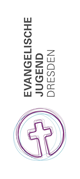 Hiermit melde ich mein Kind ………………………………………………………………………., für den Circus Ciel in der Matthäusgemeinde an. Unser Kind möchte an folgendem Kurs teilnehmen:Dienstags 16.30-17.30 Uhr für Anfänger im GrundschulalterDienstags 17.30 -19.00 Uhr für Fortgeschrittene (Jonglage)Mittwochs 16.30 -17.30 Uhr für Kindergartenkinder mit ElternDonnerstags 16.30-17.30 Uhr für Fortgeschrittene (Akrobatik)Donnerstags 17.30-19.00 Uhr für Fortgeschrittene (Balance)Mir ist bekannt, dass Mein Kind für das Angebot Sportsachen, eine Maske und ein Getränk benötigt.Bild- und Tonaufnahmen, die Im Rahmen des Angebotes entstanden sind, für die Öffentlichkeitsarbeit der Evangelischen Jugend Dresden verwendet werden dürfen.Neben den regelmäßigen Trainings auch Auftritte und Aktionen geplant sind, die zu abweichenden Zeiten stattfinden werden. Informationen dazu werden per Mail versandt.Aufgrund der Coronapandemie momentan besondere Regeln gelten. In den Ferien keine Zirkuskurse stattfinden.Persönliche Daten des Teilnehmers / der Teilnehmerin*:Geburtsdatum: 	….…………………………	Klasse/ Schule: ……………….Adresse: …………….…………………………………..……………………………………..……………………………………………………..Besonderheiten (Allergien, Krankheiten etc.): ..……………………………………………………………………………………………………………………………………………..……………………………………………………………………………………………………………………………………………….Kontaktdaten der Eltern / Erziehungsberechtigten*:Name, Vorname: ……..…………………………………………………………………………………………………………….Telefonnummer: …..………………………………………………………………………………………………………………..Handynummer: ………………………………………………………………………………………………………………………E-Mail-Adresse**: …………………………………………………………………………………………………………………._______________________________________________Unterschrift Erziehungsberechtigte / r*Hinweis: Die persönlichen Daten werden zu Zwecken der Kommunikation im Rahmen der gemeindepädagogischen Arbeit bzw. für den Dienstgebrauch innerhalb der Kirchgemeinde verwendet und für die Kontaktnachverfolgung im Rahmen der Coronaregeln aufbewahrt.**Wenn möglich, bekommen Sie zukünftige Informationen per E-Mail zugeschickt.